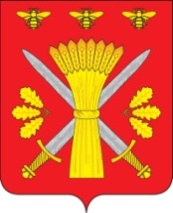 РОССИЙСКАЯ ФЕДЕРАЦИЯОРЛОВСКАЯ ОБЛАСТЬТРОСНЯНСКИЙ  РАЙОННЫЙ СОВЕТ НАРОДНЫХ ДЕПУТАТОВРЕШЕНИЕ1 февраля  2023 г.                                                                        № 78         с.ТроснаО внесении изменений в решение Троснянского районногоСовета народных депутатов №10 от 28.10.2021 года «О материальном и социальном обеспечении должностных лицКонтрольно-ревизионной комиссии Троснянского района»Принято на двадцать первом заседании                                          Троснянского районного Совета народныхдепутатов шестого созываВ соответствии с Трудовым  кодексом РФ ,  Законом Орловской области от 4 июля 2013 года №1499-ОЗ «О гарантиях осуществления полномочий депутата, выборного должностного лица местного самоуправления в Орловской области», Уставом Троснянского района для установления  и закрепления основных правовых, социальных, материальных и организационных гарантий осуществления полномочий выборными должностными  лицами местного, постановлением  Правительства Орловской области от 16 ноября 2021 г. № 686«О внесении изменений в постановление Правительства Орловской области от 26 сентября 2013 года № 332 «Об утверждении нормативов формирования расходов на содержание органов местного самоуправления муниципальных образований Орловской области», Троснянский районный Совет народных депутатов решил:1. Внести в решение Троснянского районного Совета народных депутатов №10 от 28.10.2021года «О материальном и социальном обеспечении должностных лиц Контрольно-ревизионной комиссии Троснянского района»следующие изменения:1) пункт 2 главы 2 Приложения 1 «О положении «О материальном и социальном обеспечении председателя Контрольно-ревизионной комиссии Троснянского района»  изложить в следующей редакции:«2. Предельный размер  базового должностного оклада составляет 4419 рублей»;2) пункт 2.1.2. Приложения 2  «Положение о денежном содержании и материальном стимулировании служащих контрольно-ревизионной комиссии Троснянского района» изложить в следующей редакции:«2.1.2. Размер должностного оклада Служащего устанавливается в размере 7776 рублей. Размер должностного оклада Служащего индексируется одновременно с индексацией размера базового должностного оклада муниципального служащего Троснянского района.»;2. Настоящее решение вступает в силу со дня официального опубликования и распространяется на взаимоотношения, возникшие с 1 января 2023 года.Председатель районного Совета                Глава районанародных депутатов                               А.Г.Кисель                                                  А.В. Левковский